Appendix 1b/2b – Signature Page – First Year / Mid Term Report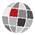 Project title:Name of Responsible Institution:Project Coordinator:DFC file number: By signing, the Responsible Institution and Project Coordinator hereby confirm, that the information and data given in the First Year / Mid Term Report, including appendices, are correct. Head of Responsible InstitutionHead of Responsible InstitutionDate:Printed name:Signature:Project Coordinator Project Coordinator Date:Printed name:Signature: